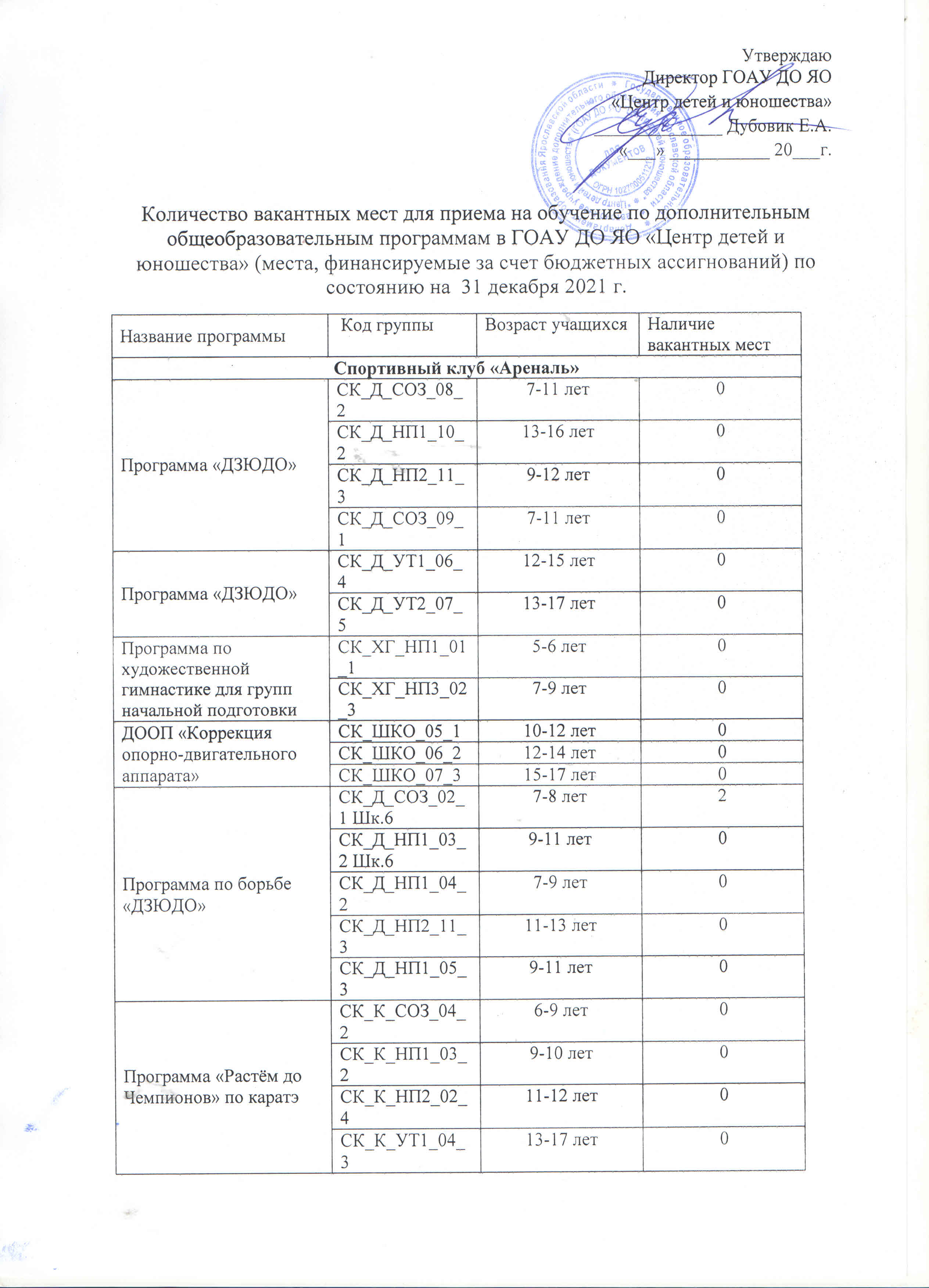 Программа индивидуальных занятий «Школа коррекции осанки»СК_ШКО_09_инд.7-17 лет0Программа для групп коррекции осанкиПрограмма «Школа коррекции осанки»СК_ШКО_08_17-10 лет0Программа для групп коррекции осанкиПрограмма «Школа коррекции осанки»СК_ШКО_01_67-9 лет0Программа для групп коррекции осанкиПрограмма «Школа коррекции осанки»СК_ШКО_02_310-12 лет0Программа для групп коррекции осанкиПрограмма «Школа коррекции осанки»СК_ШКО_03_313-15 лет0Программа для групп коррекции осанкиПрограмма «Школа коррекции осанки»СК_ШКО_04_114-17 лет0Программа для групп начальной подготовки по дзюдоСК_Д_НП1_12_17-10 лет0Программа для групп начальной подготовки по дзюдоСК_Д_НП3_13_410-14 лет0Программа по художественной гимнастике для учебно – тренировочных группСК_ХГ_УТ1_03_48-10 лет0Программа по художественной гимнастике для учебно – тренировочных группСК_ХГ_УТ2_04_59-11 лет0Программа по художественной гимнастике для учебно – тренировочных группСК_ХГ_УТ3_05_610-14 лет0Программа по художественной гимнастике по групповым упражнениямСК_ХГ_УТ1_06_групп7-9 лет0Программа по художественной гимнастике по групповым упражнениямСК_ХГ_УТ2_07_групп9-11 лет0Программа по художественной гимнастике по групповым упражнениямСК_ХГ_УТ3_08_групп11-13 лет0Адаптированная программа для детей с ОВЗ  «Адаптивная физическая культура с элементами футбола»СК_АФК_01_15-9 лет3Адаптированная программа для детей с ОВЗ  «Адаптивная физическая культура с элементами футбола»СК_АФК_02_15Адаптированная  программа для детей с ОВЗ  «Адаптивная физическая культура с элементами футбола. Мы-команда»СК_АФК_03_110-17 лет0Программа «Начало пути – Универсальное тело» по УШУСК_У_НП1_01_16-9 лет3Программа «Начало пути – Универсальное тело» по УШУСК_У_НП2_02_210-14 лет0Детская образовательная студия «Дошкольник»Детская образовательная студия «Дошкольник»Детская образовательная студия «Дошкольник»Детская образовательная студия «Дошкольник»ДООП «Учимся с Умкой: вариант №1»ДОС-05-01-15 лет0ДООП «Учимся с Умкой: вариант №1»ДОС-05-02-15 лет0ДООП «Учимся с Умкой: вариант №1»ДОС-05-03-15 лет0ДООП «Учимся с Умкой: вариант №1»ДОС-05-04-15 лет0ДООП «Учимся с Умкой: вариант №3»ДОС-05-05-15 лет0ДООП «Учимся с Умкой: вариант №3»ДОС-05-06-15 лет0ДООП «Учимся с Умкой: вариант №1»ДОС-05-07-15 лет0ДООП «Учимся с Умкой: вариант №1»ДОС-05-08-15 лет0ДООП «Учимся с Умкой: вариант №1»ДОС-05-09-15 лет0ДООП «Учимся с Умкой: вариант №1»ДОС-05-10-15 лет0ДООП «Учимся с Умкой: вариант №1»ДОС-05-11-15 лет0ДООП «Учимся с Умкой: вариант №1»ДОС-05-12-15 лет0ДООП «Начинаем в 5 лет: читаем, считаем, творим»ДОС-05-13-15 лет0ДООП «Начинаем в 5 лет: читаем, считаем, творим»ДОС-05-14-15 лет0ДООП «Начинаем в 5 лет: читаем, считаем, творим»ДОС-05-15-15 лет0ДООП «Начинаем в 5 лет: читаем, считаем, творим»ДОС-05-16-15 лет0ДООП «Начинаем в 5 лет: читаем, считаем, творим»ДОС-05-17-15 лет0ДООП «Начинаем в 5 лет: читаем, считаем, творим»ДОС-05-18-15 лет0ДООП «Начинаем в 5 лет: читаем, считаем, творим»ДОС-05-19-15 лет0ДООП «Начинаем в 5 лет: читаем, считаем, творим»ДОС-05-20-15 лет0ДООП «Учимся с Умкой: вариант №3»ДОС-06-01-26 лет0ДООП «Учимся с Умкой: вариант №3»ДОС-06-02-26 лет0ДООП «Учимся с Умкой: вариант №1»ДОС-06-03-26 лет0ДООП «Учимся с Умкой: вариант №1»ДОС-06-04-26 лет0ДООП «Учимся с Умкой: вариант №1»ДОС-06-05-26 лет0ДООП «Учимся с Умкой: вариант №1»ДОС-06-06-26 лет0ДООП «Учимся с Умкой: вариант №1»ДОС-06-07-26 лет0ДООП «Учимся с Умкой: вариант №1»ДОС-06-08-26 лет0ДООП «Учимся с Умкой: вариант №1»ДОС-06-09-26 лет0ДООП «Учимся с Умкой: вариант №1»ДОС-06-10-26 лет1ДООП «Учимся с Умкой: вариант №1»ДОС-06-11-26 лет0ДООП «Учимся с Умкой: вариант №1»ДОС-06-12-26 лет0ДООП «Начинаем в 5 лет: читаем, считаем, творим»ДОС-06-13-26 лет0ДООП «Начинаем в 5 лет: читаем, считаем, творим»ДОС-06-14-26 лет0ДООП «Начинаем в 5 лет: читаем, считаем, творим»ДОС-06-15-26 лет0ДООП «Начинаем в 5 лет: читаем, считаем, творим»ДОС-06-16-26 лет0ДООП «Начинаем в 5 лет: читаем, считаем, творим»ДОС-06-17-26 лет0ДООП «Начинаем в 5 лет: читаем, считаем, творим»ДОС-06-18-26 лет0ДООП «Начинаем в 5 лет: читаем, считаем, творим»ДОС-06-19-26 лет0ДООП «Начинаем в 5 лет: читаем, считаем, творим»ДОС-06-20-26 лет0ДООП «Учимся с Умкой: вариант №3»ДОС-06-21-26 лет0ДООП «6 лет: читаем, считаем, мастерим»ДОС-06-22-16 лет0ДООП «6 лет: читаем, считаем, мастерим»ДОС-06-23-16 лет0ДООП «6 лет: читаем, считаем, мастерим»ДОС-06-24-16 лет0ДООП «6 лет: читаем, считаем, мастерим»ДОС-06-25-16 лет0ДООП «6 лет: читаем, считаем, мастерим»ДОС-06-26-16 лет0ДООП «6 лет: читаем, считаем, мастерим»ДОС-06-27-16 лет0ДООП «Занимательная логопедия и логоритмика»ДОС-ГКР-01-15-6 лет0ДООП «Занимательная логопедия и логоритмика»ДОС-ГКР-02-15-6 лет0ДООП «По ступенькам к звуку»ДОС-ИКР-01-1р/в0ДООП «По ступенькам к звуку»ДОС-ИКР-02-1р/в0ДООП «По ступенькам к звуку»ДОС-ИКР-03-1р/в0ДООП «По ступенькам к звуку»ДОС-ИКР-04-1р/в0ДООП «По ступенькам к звуку»ДОС-ИКР-05-1р/в0ДООП «По ступенькам к звуку»ДОС-ИКР-06-1р/в0ДООП «По ступенькам к звуку»ДОС-ИКР-07-1р/в0ДООП «По ступенькам к звуку»ДОС-ИКР-08-1р/в0ДООП «По ступенькам к звуку»ДОС-ИКР-09-1р/в0ДООП «По ступенькам к звуку»ДОС-ИКР-10-1р/в0ДООП «По ступенькам к звуку»ДОС-ИКР-11-1р/в0ДООП «По ступенькам к звуку»ДОС-ИКР-12-1р/в0ДООП «По ступенькам к звуку»ДОС-ИКР-13-1р/в0ДООП «По ступенькам к звуку»ДОС-ИКР-14-1р/в0ДООП «По ступенькам к звуку»ДОС-ИКР-15-1р/в0ДООП «По ступенькам к звуку»ДОС-ИКР-16-1р/в0ДООП «По ступенькам к звуку»ДОС-ИКР-17-1р/в0ДООП «По ступенькам к звуку»ДОС-ИКР-18-1р/в0ДООП «По ступенькам к звуку»ДОС-ИКР-19-1р/в0ДООП «По ступенькам к звуку»ДОС-ИКР-20-1р/в0Отдел технического творчестваОтдел технического творчестваОтдел технического творчестваОтдел технического творчестваДООП «Компьютерный мир и безопасность»ОТТ-КК-05-18-9 лет1ДООП «ТАЛАНТерия»ОТТ-КК-13-111-13 лет1ДООП «Компьютерные технологии»ОТТ-КК-10-112-13 лет2ДООП «Компьютерная   азбука»ОТТ-КК-09-210-11 лет3ДООП «Приходи и говори» («Come’n’Talk»)ОТТ-АЯ-02-112-17 лет2ДООП «Вот это стория!» («What a story!»)ОТТ-АЯ-05-113-17 лет1ДООП студии кино и телевидения «Репортёр»ОТТ-СКиТ-01-212-16 лет9ДООП студии кино и телевидения «Репортёр»ОТТ-СКиТ-02-212-16 лет1ДООП «Юные видеографы»ОТТ-СКиТ-04-39-12 лет7ДООП «Роботех»ОТТ-КР-05-28-10 лет2ДООП «Роботех»ОТТ-КР-07-28-10 лет3ДООП «Мир в объективе»ОТТ-ФС-01-112-18 лет5ДООП «Военно-патриотическое объединение «Рубеж»ОТТ-Рубеж-01-110-17 лет4Отдел экологического образованияОтдел экологического образованияОтдел экологического образованияОтдел экологического образования«Эколидер»ОЭО_ЭЛ_01_310-18 лет0«Эколидер»ОЭО_ЭЛ_02_210-18 лет1«Эколидер»ОЭО_ЭЛ_03_210-18 лет2«Эколидер-1»ОЭО_ЭЛ1_01_113-16 лет0«Эколидер-1»ОЭО_ЭЛ1_01_114-16 лет0«Эколидер-1»ОЭО_ЭЛ1_01_114-16 лет0«Юный эколог»ОЭО_ЮЭ_01_25-7 лет0«Шахматы с нуля»ОЭО_Ш_01_17-11 лет0«Шахматы с нуля»ОЭО_Ш_02_17-11 лет2«Шахматы с нуля»ОЭО_Ш_03_17-11 лет0«Флористика»ОЭО_Ф_01_27-11 лет1«Флористика»ОЭО_Ф_02_37-11 лет0«Планета здоровья»ОЭО_ПЗ_01_17-11 лет1«Планета здоровья»ОЭО_ПЗ_02_17-11 лет0«Эко-волонтер»ОЭО_ЭВ_01_18-12 лет3«Эко-волонтер»ОЭО_ЭВ_02_18-12 лет0«Юный натуралист»ОЭО_ЮН_01_16-11 лет0«Интеллект будущего-1»ОЭО_ИБ1_01_214-18 лет3«Интеллект будущего-1»ОЭО_ИБ1_02_114-18 лет1«Интеллект будущего-2»ОЭО_ИБ2_01_116-18 лет0«Интеллект будущего-2»ОЭО_ИБ2_02_116-18 лет0«Интеллект будущего-2»ОЭО_ИБ2_03_116-18 лет0«Интеллект будущего-2»ОЭО_ИБ2_04_116-18 лет0«Экознайка: изучаем, считаем, мастерим»ОЭО_ЭК1_01_15-7 лет0«Экознайка: мир вокруг нас»ОЭО_ЭК_01_15-7 лет0«Экознайка: мир вокруг нас»ОЭО_ЭК_02_15-7 лет0«Экознайка»ОЭО_ЭЗ_01_37-14 лет0«Экознайка»ОЭО_ЭЗ_02_37-14 лет0«Экознайка»ОЭО_ЭЗ_03_37-14 лет0«Экознайка»ОЭО_ЭЗ_04_37-14 лет0«Экознайка»ОЭО_ЭЗ_05_27-14 лет0«Экознайка»ОЭО_ЭЗ_06_27-14 лет0«Занимательная биология»ОЭО_ЗБ_01_17-11 лет0«Занимательная биология»ОЭО_ЗБ_02_17-11 лет1«Занимательная биология»ОЭО_ЗБ_03_17-11 лет0«Занимательная биология»ОЭО_ЗБ_04_17-11 лет1«Занимательная биология»ОЭО_ЗБ_05_17-11 лет0«Портрет Цветка»ОЭО_ПЦ_01_17-11 лет5«Портрет Цветка»ОЭО_ПЦ_02_17-11 лет6«Аранжировка цветов» ОЭО_АЦ_01_310-16 лет0«Аранжировка цветов» ОЭО_АЦ-02_312-15 лет 0«Аранжировка цветов» ОЭО_АЦ-03_212-15 лет1«Уроки красоты и здоровья»ОЭО_УК_01_112-15 лет5«Удивительное путешествие в мир природы»ОЭО_УПМП_01_17-10 лет0«Удивительное путешествие в мир природы»ОЭО_УПМП_02_17-10 лет0«Удивительное путешествие в мир природы»ОЭО_УПМП_03_17-10 лет0«Удивительное путешествие в мир природы»ОЭО_УПМП_04_17-10 лет0«Удивительное путешествие в мир природы»ОЭО_УПМП_05_17-10 лет0«Удивительное путешествие в мир природы»ОЭО_УПМП_06_17-10 лет0	Эстрадно-джазовая студия	Эстрадно-джазовая студия	Эстрадно-джазовая студия	Эстрадно-джазовая студияПрограмма «Ансамбль блок флейтистов «КОНСОРТА»ЭДС_АФ_01_17 - 10 лет3Программа «Ансамбль блок флейтистов «КОНСОРТА»ЭДС-АФ-01-27 - 11 лет2Программа «Ансамбль блок флейтистов «НЕВИЛИЧКИ»ЭДС-АФ-03-16 лет4Программа джазового оркестра «Азъ – Джаз»ЭДС-ДЖ-01-213 - 16 лет1Программа джазового оркестра «Азъ – Джаз»ЭДС-ДЖ-02-213 - 16 лет2Программа джазового оркестра «Азъ – Джаз»ЭДС-ДЖ-03-213 - 16 лет1Программа «Ансамбль барабанщиков «DАБ»ЭДС-АБ-03-19 - 16 лет1Программа «Ансамбль барабанщиков «DАБ»ЭДС-АБ-01-29 - 16 лет2Программа «Ансамбль барабанщиков «DАБ»ЭДС-АБ-02-29 - 16 лет2Программа «Ансамбль барабанщиков «DАБ»ЭДС-АБ-03-29 - 16 лет3Программа «Гитара»ЭДС-Г-01-110 - 13 лет1Программа «Гитара»ЭДС-Г-03-110 - 13 лет0Программа «Гитара»ЭДС-Г-07-110 - 13 лет1Программа «Гитара»ЭДС-Г-02-210 - 13 лет1Программа «Гитара»ЭДС-Г-04-210 - 13 лет0Программа «Гитара»ЭДС-Г-05-210 - 13 лет0Программа «Гитара»ЭДС-Г-06-210 - 13 лет0Программа «Гитара»ЭДС-Г-08-210 - 13 лет0Программа «Гитара»ЭДС-Г-09-310 - 13 лет0Программа «Младший духовой оркестр»ЭДС_МДО_01_18 - 10 лет4Программа «Младший духовой оркестр»ЭДС_МДО_02_18 - 10 лет3Программа «Младший духовой оркестр»ЭДС-МДО-03-18 - 10 лет1Программа «Младший духовой оркестр»ЭДС_МДО_01_28 - 10 лет1Программа «Младший духовой оркестр»ЭДС-МДО-02_28 - 10 лет1Программа «Младший духовой оркестр»ЭДС-МДО-05-28 - 10 лет2Программа «Младший духовой оркестр»ЭДС-МДО-04-28 - 10 лет0Программа «Младший духовой оркестр»ЭДС-МДО-07-28 - 10 лет2Программа «Концертный духовой оркестр»ЭДС-КДО-01-211 - 15 лет3Программа «Концертный духовой оркестр»ЭДС-КДО-02-211 - 15 лет3Программа «Концертный духовой оркестр»ЭДС-КДО-03-211 - 15 лет2Программа «Концертный духовой оркестр»ЭДС-КДО-04-211 - 15 лет2Программа обучения игре на музыкальном инструменте «Укулеле»ЭДС-У-01-19 - 11 лет5Программа обучения игре на музыкальном инструменте «Укулеле»ЭДС-У-02-19 - 11 лет5Программа «Эстрадный вокал», 5-8 летЭДС-У-01-15 - 7 лет3Программа «Эстрадный вокал», 5-8 летЭДС-ЭВ-01-25 - 7 лет4Программа «Эстрадный вокал», 5-8 летЭДС-ЭВ-02-25 - 7 лет4Программа «Эстрадный вокал», 5-8 летЭДС-ЭВ-03-25 - 7 лет4Программа «Эстрадный вокал», 8-12 летЭДС-ЭВ-04-28 - 11 лет5Программа «Эстрадный вокал», 12-17 летЭДС-ЭВ-06-212-17 лет2ЭДС-ДЖ-02-212-17 летПрограмма ВИАЭДС-ВИА-02-213 -18 лет2Программа ВИАЭДС-ВИА-03-213 -18 лет2Программа ВИАЭДС-ВИА-04-213 -18 лет4Программа ВИАЭДС-ВИА-01-313 -18 лет2Программа «Звуки музыки»ЭДС-ВА-01-17 -14 лет1Программа «Звуки музыки»ЭДС-ВА-02-39 -14 лет1Программа «Звуки музыки»ЭДС-ВА-03-39 -14 лет1Программа «Звуки музыки»ЭДС-ВА-04-39 -14 лет2Программа «Ансамбль гитаристов"ЭДС-АГ-01-111 - 16 лет0Отдел творческих  и социальных инициативОтдел творческих  и социальных инициативОтдел творческих  и социальных инициативОтдел творческих  и социальных инициативДООП «Проект-студия «МАЯК»: социальные и творческие проекты»ОТСИ_МАЯК_СТП_01_17-170ДООП «Проект-студия «МАЯК»: социальные и творческие проекты»ОТСИ_МАЯК_СТП_02_18-170ДООП «ЮНЭКС»ОТСИ_ЮНЭКС_01_113-170ДООП «Проект-студия «МАЯК»: игротека»ОТСИ_МАЯК_ИГРА_04_18-150ДООП «Проект-студия «МАЯК»: издательские и мультимедийные проекты»ОТСИ_МАЯК_МЕДИА_03_113-170ДООП с «РДШ. Регион 76»ОТСИ_РДШ_СОВЕТ_110-170ДООП «Медиа-центр РДШ76»ОТСИ_МЕДИА_01_110-170ДООП с «Региональный медиа-центр»ОТСИ_МЕДИА_ДИСТАНТ_02_112-170Хоровая студия «Аллегро»Хоровая студия «Аллегро»Хоровая студия «Аллегро»Хоровая студия «Аллегро»Подготовительная группа ХС-ПГ-015 лет7Младший хор «Капельки»ХС-К-02-16 лет5Младший хор «Росинки»ХС-Р-03 -27 лет6Средний хор «Аллегретто»ХС-СХА-159 лет4